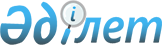 Қазақстан Республикасының зейнетақы қорына қаражат жинауды қамтамасыз ету жөнiндегi қосымша шаралар туралы
					
			Күшін жойған
			
			
		
					Қазақстан Республикасы Үкiметiнiң қаулысы 1997 жылғы 16 мамыр N 840. Күші жойылды - ҚР Үкіметінің 2001.07.21. N 985 қаулысымен

      Қазақстан Республикасының зейнетақы қорына сақтандыру жарнасының қаражаты түсуiнiң уақтылығы мен толықтығын қамтамасыз ету мақсатында Қазақстан Республикасының Үкiметi қаулы етедi: 

      1. Қазақстан Республикасы Қаржы министрлiгiнiң жергiлiктi салық қызметi органдары үшiн 1997 жылға арналған республикалық бюджетте мемлекеттiк органдарды ұстауға көзделген қаржының шегiнде, қосымшаға сәйкес штаттық саны 805 бiрлiкке көбейтiлсiн. 

      2. Қазақстан Республикасы Қаржы министрлiгiнiң салық қызметi органдары сақтандыру жарналары мен Қазақстан Республикасының зейнетақы қорын құратын басқа аударымдардың уақтылығына және толықтығына бақылау жасауды жүзеге асыруға жан-жақты жәрдем көрсетсiн. 

      3. Облыстар мен Алматы қаласының әкiмдерi: 

      Қазақстан Республикасының зейнетақы қорына сақтандыру жарналарының әрбiр төлеушi бойынша уақтылы және толық түсуiн қамтамасыз ететiн қажеттi шаралар қабылдасын; 

      1997 жылдың II тоқсанының iшiнде тұратын жерiне және әкiмшiлiк-аумақтық бiрлiгiне қарамастан зейнеткерлерге зейнетақы төлеу мерзiмдерiн теңестiрсiн. 

      4. Төлеушiлер Қазақстан Республикасының зейнетақы қорына сақтандыру жарналарын аудару тәртiбiн бұзғаны үшiн заңдарда белгiленген тәртiппен жауапты болады. 

      5. Қазақстан Республикасының Еңбек және халықты әлеуметтiк қорғау министрлiгi мен Қаржы министрлiгiнiң салық комитетi: 

      Қазақстан Республикасының Әдiлет министрлiгiмен бiрлесiп бiр ай мерзiм iшiнде Қазақстан Республикасының қолданылып жүрген заңдарына тиiстi өзгерiстер мен толықтырулар енгiзу жөнiнде Қазақстан Республикасының Үкiметiне ұсыныс енгiзсiн; 

      тоқсан сайын 1997 жылға арналған Қазақстан Республикасының зейнетақы қоры бюджетiнiң орындалуы туралы қаржылық есеп берулердiң қорытындысы бойынша баланстық комиссиялар жүргiзсiн, қажет болған жағдайда Қазақстан Республикасы Зейнетақы қорының облыстық бюджеттерiне өзгерiс енгiзсiн. 

      6. Қазақстан Республикасының Еңбек және халықты әлеуметтiк қорғау министрлiгi: 

      Қазақстан Республикасы Қаржы министрлiгiнiң салық қызметi органдарына 1997 жылғы 1 сәуiрдегi жағдай бойынша салық төлеушiлердiң есебi мен Қазақстан Республикасының зейнетақы қорына қаржының түсуi жөнiндегi қажеттi ақпараттық базаны, материалдар мен құжаттарды берсiн. 

      - осы қаулыны атқару жөнiнде өзге де қажеттi шаралар қабылдасын. 

      7. "Облыстар мен Алматы қаласы әкiмдерi аппаратының үлгiлiк құрамы, олардың дербес атқарушы органдарының тiзбесi,қызметкерлерiнiң жалпы санының лимиттерi, қызметтiк жеңiлавтомобильдерiнiң саны, еңбекақы қоры және қызметтiк iссапарларғаарналған шығындар туралы" Қазақстан Республикасы Үкiметiнiң 1996жылғы 31 желтоқсандағы N 1742  P961742_  қаулысына мынадай өзгерiс енгiзiлсiн:     көрсетiлген қаулының 3-қосымшасында:     "Облыстың басқа бөлiмдерi мен басқармалары" және "Облыс бойыншабарлығы" деген бағандардағы     "1113 2000                "1072 1959       987 2026                  948 1987       853 1842                  824 1813       585 1125                  562 1102      1331 2289                 1287 2245      1049 2161                 1007 2119       726 1404                  685 1363      1056 2021                 1017 1982      1351 2442                 1281 2372       734 1398                  711 1375       850 1971                  806 1927      1500 2823                 1450 2773       450 859                   430 839      1080 2247                 1029 2196       733 1499                  702 1468       940 1899                  902 1861       698 1643                  662 1607       671 1319                  644 1292      1293 2695                 1241 2643       834 1232                  769 1167     18834 36895" деген сандар 18029 36090" деген сандарменауыстырылсын.     Қазақстан Республикасының         Премьер-Министрi                                        Қазақстан Республикасы                                               Үкiметiнiң                                        1997 жылғы 16 мамырдағы                                            N 840 қаулысына                                                қосымша               Қазақстан Республикасы Қаржы министрлiгiнiң             салық қызметi жергiлiктi органдарының облыстар                     бойынша қосымша штаттық саны     ___________________________________________________________            Облыс                        |  Қызметкердiң саны     ____________________________________|______________________     Ақмола                                       41     Ақтөбе                                       39     Алматы                                       29     Атырау                                       23     Шығыс Қазақстан                              44     Батыс Қазақстан                              39     Жамбыл                                       42     Жезқазған                                    41     Қарағанды                                    70     Қызылорда                                    23     Көкшетау                                     44     Қостанай                                     50     Маңғыстау                                    20     Павлодар                                     51     Солтүстiк Қазақстан                          31     Семей                                        38     Талдықорған                                  36     Торғай                                       27     Оңтүстiк Қазақстан                           52     Алматы қаласы                                65     Барлығы                                     805
					© 2012. Қазақстан Республикасы Әділет министрлігінің «Қазақстан Республикасының Заңнама және құқықтық ақпарат институты» ШЖҚ РМК
				